Faith Lutheran Church – OCTOBER, 2022SundayMondayTuesdayWednesdayThursdayFridaySaturday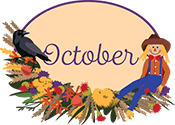 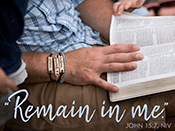 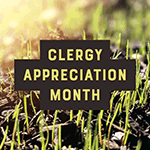 1)9:15a ChristCare2)   8 & 10:30a Worship/Communion 9:15a Sunday School3)  8a C & P @ Frisch’s8a Men’s Group in Hall10a V.V. Worship/Com7p Mission /Outreach7p FLCW Bd. Meeting4)  7p Christian Worship5)  6:30p Bell Choir7:30p Senior Choir 7:30p Praise Choir6) 9-3p Fellowship &        Sew Day3p ChristCare7) 8)  9:15a ChristCare9)  8 & 10:30a Worship/Communion 9:15a Sunday School9:30a Congregational Meeting in          Fellowship Hall10) 8a C & P @ Frisch’s10a Valley View –       Tea Time w/God11:30a FLCW Visitation            @ Bob Evans11)  12)  6:30p Bell Choir7:30p Senior Choir 7:30p Praise Choir13)  3p ChristCare14)  15)  9:15a ChristCare16) 8 & 10:30a Worship/Communion 9:15a Sunday SchoolNEWSLETTER ARTICLES DUE17) 8a Conversation &       Prayer @ Frisch’s8a Men’s Group in Hall10a V.V. Worship/Com18)1:30p Ruth Circle6:30p Exec. Council7:00p Church Council19)6:30p Bell Choir7:30p Senior Choir 7:30p Praise Choir20) 9-3p Fellowship &        Sew Day3p ChristCare21) 22)9:15a ChristCare23)  8 & 10:30a Worship/Communion 9:15a Sunday School24)  8a Conversation &       Prayer @ Frisch’s10a Valley View –       Tea Time w/God25) Barb on vacation5:45 a.m. Bus people to report in Fellowship Hall26)  Barb on vacation6:30p Bell Choir7:30p Senior Choir 7:30p Praise Choir27)Barb on vacation3p ChristCare28)Barb on vacation29)9:15a ChristCare30)  CONFIRMATION SUNDAY8 & 10:30a Worship/Communion 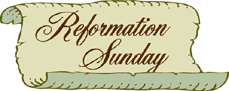 9:15a Sunday School31)  8a Conversation &       Prayer @ Frisch’s10a Valley View –       Tea Time w/God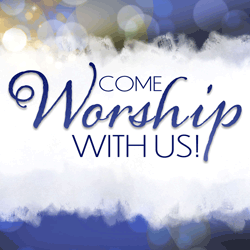 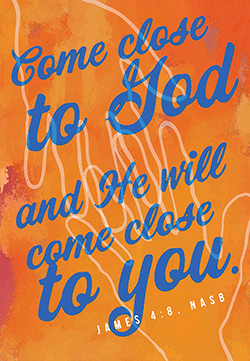 